Datums skatāms laika zīmogā	Nr. 01-13.2/6289Lai mazinātu Covid-19 infekcijas izplatīšanās riskus sociālās aprūpes institūcijās, kas ir paaugstināta riska objekti, Veselības ministrija informē, ka epidemioloģiskās drošības nolūkos minēto institūciju darbiniekiem un klientiem ir jāveic Covid-19 infekcijas skrīnings, saskaņā ar Covid-19 testēšanas algoritmu. Minētais skrīnings tiek apmaksāts no valsts budžeta līdzekļiem.Ņemot vērā, ka Covid-19 skrīningu sociālās aprūpes  institūcijās koordinē Veselības inspekcija, lūdzam sazināties ar Veselības inspekcijas koordinatoru Plānošanas, analīzes un projektu vadības nodaļas vadītāju Allu Nogotkovu (tālr.: 67507982; 29150458; e-pasta adrese: alla.nogotkova@vi.gov.lv).  Papildus lūdzam Jūs, izvērtējot epidemioloģiskos riskus, sagatavot prioritāro sociālās aprūpes institūciju sarakstu, kurās primāri būtu nepieciešams veikt Covid-19 skrīningu, un iesniegt to Veselības inspekcijas koordinatoram pēc iespējas īsākā laika posmā. Vienlaikus par prioritāro sociālās aprūpes institūciju sarakstu informēt arī Veselības ministriju.Lolita Meļķe-Prižavoite  67876165Lolita.Melke@vm.gov.lv 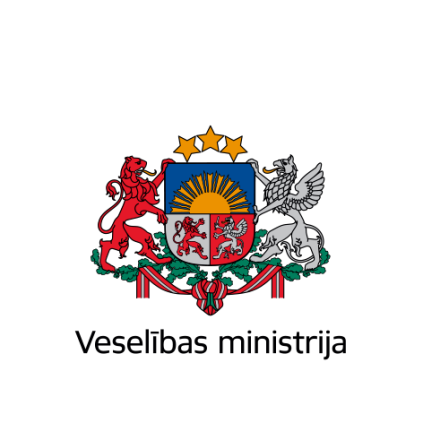 Brīvības iela 72, Rīga, LV-1011, tālr. 67876000, fakss 67876002, e-pasts vm@vm.gov.lv, www.vm.gov.lvBrīvības iela 72, Rīga, LV-1011, tālr. 67876000, fakss 67876002, e-pasts vm@vm.gov.lv, www.vm.gov.lvBrīvības iela 72, Rīga, LV-1011, tālr. 67876000, fakss 67876002, e-pasts vm@vm.gov.lv, www.vm.gov.lvRīgāRīgāRīgāLatvijas Republikas Labklājības ministrijaiInformācijai: Veselības inpekcijaiPar sociālās aprūpes  institūciju testēšanu uz Covid-19 infekciju Valsts sekretāra vietniece veselības politikas jautājumos(paraksts*)Līga Šerna